ПРОТОКОЛ № 01 совещания по подготовке объектов, расположенных на территории МО «Муринское сельское поселение» к ОЗП 2017-2018гг.п.Мурино                                                                              01.06.2017г.    11-00 час.Приглашены:ПОВЕСТКА ДНЯ:О подготовке объектов, расположенных на территорииМО «Муринское сельское поселение» к ОЗП 2017-2018 гг.Подготовкой к отопительному сезону на территории МО «Муринское сельское поселение» занимаются 46 организаций. Совещание проводится согласно графика. На совещании присутствуют представители не всех организаций.Представители организаций изложили следующее:Соколов В.С. просил управляющие организации, действующие на территории Западной части п. Мурино ускорить процесс подачи заявок на промывку системы. Представил перечень организаций у которых заканчивается договор теплоснабжения. Зайцева О.Ю. обратила внимание участников совещания, что для потребителей тепловой энергии, у которых заканчивается договор теплоснабжения необходимо предпринять все меры для продления договоров. Особое внимание вызывает продление договора теплоснабжения застройщиком ООО «СК «Навис» имеющего просроченную задолженность в размере 4 485 046,43 руб.Максимов Ф.К. предоставил график промывки системы и сообщил, что система промыта на 56%, представил сводный график промывок тепловых установок тепловых абонентских установок зданий.В результате обсуждения вопросов принято РЕШЕНИЕ:1. Направить руководителям организаций: ООО «Теплоэнерго», ООО «Леноблвод-Инвест», ЗАО «СЗЭПК», ОАО «Петербургская сбытовая компания», ОАО «Газпром газораспределение ЛО», ООО «Ай Си», ЖСК «Вилла Сити-Сервис», ТСЖ «Дом Плюс», ТСЖ «Воин-МС», ООО «УК «Коммунальные Сети», ЖСК «Лаврики 33- Сервис», ООО «УК «МСК», ООО «Норма + Дом», ЖСК «Парковая 8 – Сервис», ОО «УК «Сервис+», ООО «УК «СЗ ЦКБ+» письма об отсутствии представителей на совещании по подготовке к отопительному сезону 2017-2018 гг. Срок: до 09.06.2017г.2. Руководителям ресурсоснабжающих организаций подготовить:2.1. Графики подготовки объектов к ОЗП 2017-2018гг.2.2. Справку об актуализации данных своей организации: реквизиты и телефоны диспетчерской службы.2.3. Предоставить комплексный план подготовки объектов к отопительному сезону.2.4. Программу ликвидации аварийных ситуаций.2.5. Предоставить план подготовки к зиме каждого объекта.2.6. Справку о финансовых средствах, выделенных на ремонтные работы.2.7 Справку о задолженности управляющих организаций перед ресурсоснабжающими организациями.Срок: до 20.06.2017г. 3. Руководителям управляющих организаций подготовить: 3.1. Договора с РСО по каждому дому с границей балансовой принадлежности.3.2. Графики на промывку сетей. 3.3. Графики ремонта парадных.3.4. Акты весеннего осмотра МКД.3.5. Предоставить комплексный план подготовки объектов к отопительному сезону (по всему жил.фонду находящемуся в управлении).3.6. Предоставить план подготовки к зиме каждого дома.3.7. Справку о задолженности перед ресурсоснабжающими организациями.3.8. Справку о задолженности населения перед управляющими организациями.3.9. График подготовки и сдачи теплоцентров в обслуживаемых домах, согласованный с ресурсоснабжающей организацией.Срок: до 20.06.2017г.3.10. В срок до 14.06.2017г. представить схему уборки придомовой территории по каждому дому, находящемуся в управлении.4. ООО «Петербургтеплоэнерго» направить в адрес администрации МО «Муринское сельское поселение» информацию о просроченных договорах на оказание услуг по теплоснабжению и просроченную задолженность (поадресно).Срок: за 2 дня до проведения очередного совещания.5. ООО «СК «Навис» направить в адрес ООО «Петербургтеплоэнерго» (копию в администрацию МО «Муринское сельское поселение») информацию о мерах предпринятых для погашения задолженности и заключения договоров теплоснабжения.Срок: до 07.06.2017г.6. Теплоснабжающим организациям: ООО «Продэкс ЭНЕРГОСЕРВИС», ООО «Новая Водная Ассоциация», ООО «Теплосеть Санкт-Петербурга» 8-ой район в срок до 09.06.2017г. направить в адрес администрации МО «Муринское сельское поселение» информацию о характеристиках объектов теплоснабжения и заполнить форму 1 ЖКХ (зима) «Сведения по подготовке жилищно-коммунального хозяйства к работе в зимних условиях» на 01.06.2017г.Срок: до 14.06.2017г.7. 8-го района ОАО «Теплосеть Санкт-Петербурга», ООО «Новая Водная Ассоциация», ООО «УК «Мурино», ООО «Охта-Сервис ЖЭУ-1», ООО «ЛОЭСК», Сертоловский РЭС филиала «Пригородные электрические сети» ОАО «Ленэнерго», Кировский отдела по государственному энергетическому и атомному надзору Северо-Западного управления Ростехнадзора направить в администрацию МО «Муринское сельское поселение» данные своих представителей для включения в состав комиссии по проверке готовности жилищного фонда, объектов социальной сферы и инженерной инфраструктуры, энергоисточников, систем передачи, распределения и снабжения энергоресурсами потребителей социальной сферы и населения к устойчивому функционированию в отопительный период 2017 -2018гг.Срок: до 14.06.2017г.8. Всем организациям соблюдать график проведения заседаний комиссии по подготовке к отопительному сезону 2017-2018гг. и сроки предоставления сведений и отчетов.9. При проведении мероприятий по подготовке к отопительному сезону 2017-2018гг. соблюдать требования нормативно правовых актов:– Приказ Министерства энергетики Российской Федерации от 12 марта 2013 г. № 103 «Об утверждении правил оценки готовности к отопительному периоду»– Приказ Минэнерго РФ от 24 марта 2003 г. № 115 «Об утверждении Правил технической эксплуатации тепловых энергоустановок»– Постановление Правительства Ленинградской области от 19 июня 2008 года № 177 «Об утверждении Правил подготовки и проведения отопительного сезона в Ленинградской области»– Приказ Федеральной службы по экологическому, технологическому и атомному надзору от 17 июля 2013 г. № 314 «Об утверждении методических рекомендаций по проверке готовности муниципальных образований к отопительному периодуСледующее совещание состоится 22.06.2017г. в 11.00.Приложение:Постановление администрации МО «Муринское сельское поселение» № 137 от 23.05.2017г.Постановление администрации МО «Муринское сельское поселение» № 138 от 23.05.2017г.График проведения совещаний по подготовке объектов ЖКХ к ОЗП 2017-2018г.Приложения № 3,6,11,12,13,14,15,17 к постановлению №177 от 19.06.2008г. "Об утверждении Правил подготовки и проведения отопительного сезона в Ленинградской области".№ п/пОрганизацияФ.И.О.ДолжностьАдминистрация МО «Муринское сельское поселение»Ковалев Д.В.-специалист по коммунальному хозяйству   Управляющие организации:  Управляющие организации:  Управляющие организации:  Управляющие организации:ООО «Ай Си»----------------------ООО «Балтийский дом»Шавловская С.В.- управляющая ЖК «Виктория»ЖСК «Вилла Сити-Сервис»----------------------- ТСЖ «Дом Плюс»----------------------- ООО «ВодоТеплоМир»Тиянко И.В.- главный инженерТСЖ «Воин-МС»----------------------- ООО «ЖЭС №4»Стоцкая Е.Е.- старший мастер ОРКООО «УК «Коммунальные Сети» ----------------------- ООО «КоммуналСервис-СПб»Ильин А.Г.- начальник участкаООО «КоммуналСервис-Мурино»Тахмазян Н.Г.- рук. службы по работе с клиентамиЖСК «Лаврики 33- Сервис»----------------------- ООО «УК «Лидер Мурино»Рябой П.Е.- зам. управляющего ЖК «9 Вал»ООО «УК «МСК»----------------------- ТСЖ «Мурино-1»Федоров А.Ю.- председатель правленияТСЖ «Мурино-2»Шкарина Г.Н.- председатель правленияООО «Новоантропшино»Зыченков А.С.- директорООО «Норма + Дом»----------------------- ООО «Охта-Сервис ЖЭУ-1» Александрова Р.А.- генеральный директорЖСК «Парковая 8 – Сервис»----------------------- ООО «Парус»Волков А.П.- инженерООО «РСУ Приморского района»Свороб А.С.- мастер участкаООО «УК «Северная»Саулин Д.А.- технический директорМБУ «СРТ»Уфаева И.В.- специалист по имуществуООО «УК «Содружество»Хабарова Н.В.- зам. генерального директораООО «УК «Сервис+»----------------------- ООО «УК «Солнечный»Волков А.П.- инженерООО «СтройЛинк-Сервис»Кедровский А.А.- управляющийООО «УК «СЗ ЦКБ+»----------------------- ООО «Эрмитаж»Кедровский А.А.- управляющийРесурсоснабжающие организаций:Ресурсоснабжающие организаций:Ресурсоснабжающие организаций:Ресурсоснабжающие организаций:Теплоснабжение:Теплоснабжение:Теплоснабжение:Теплоснабжение:ООО «Петербургтеплоэнерго»Соколов В.С.Зайцева О.Ю.- заместитель начальника ЦРТ - начальник УРАООО «Теплоэнерго»----------------------ООО «Теплосеть Санкт-Петербурга»Максимов Ф.К.- начальник 8-ой района ООО «ТК «Мурино»Старостин Д.С.- инженерООО «Продэкс-ЭС»Вараск И.В.- главный инженерВодоснабжение и водоотведение:Водоснабжение и водоотведение:Водоснабжение и водоотведение:Водоснабжение и водоотведение:ООО «Новая Водная Ассоциация»РахматулинДиректор по эксплуатацииООО «Леноблвод-Инвест»--------------------------------------------ООО УК «Мурино»Филиппов Н.А.- начальник цеха ВКХ Электроснабжение:Электроснабжение:Электроснабжение:Электроснабжение:АО «Санкт-Петербургские  электрические сети»Скляров В.Е.- начальник РЭС «Север» АО «НПО» Поиск»Кудинов С.А.зам. главного энергетикаМП «ВПЭС»Буланенко А.А.- техник РЭСВсеволожский РЭС филиала «Пригородные электрические сети» ОАО «Ленэнерго»Полозов А.А.заместитель главного инженераОАО «ЛОЭСК»Окефиринко И.В.- начальник ПТГ РЭС г. СертоловоЗАО «СЗЭПК»----------------------ОАО «Оборонэнерго»Кушкин Е.Н.- начальник РЭС «ЛО-Северный»ОАО «Петербургская сбытовая компания»----------------------Газоснабжение:Газоснабжение:Газоснабжение:Газоснабжение:ОАО «Газпром газораспределение ЛО»----------------------Специалист по коммунальному хозяйствуД.В. Ковалев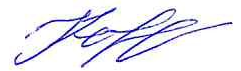 